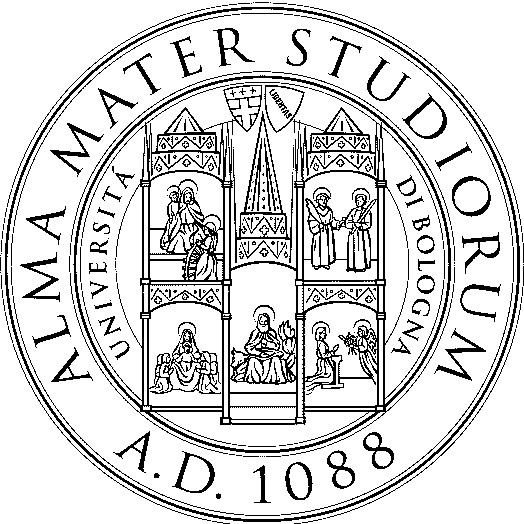 N.B. Il presente modello deve essere compilato previa lettura del Bando di gara, del Capitolato Speciale e del Disciplinare di gara e deve essere sottoscritto dal Titolare o Legale Rappresentante dell’Operatore economico concorrente.Nel caso di partecipazione sotto forma di Operatore economico plurisoggettivo, il presente modello deve essere compilato e sottoscritto dal legale rappresentante di ciascun Operatore economico che costituirà il medesimo, con allegata copia fotostatica di un documento di identità, in corso di validità, dei sottoscrittori.Il presente modello può anche essere sottoscritto da un procuratore dell’Operatore economico concorrente e, in tal caso, deve essere allegata la relativa procura, in copia conforme all’originale, fatto salvo il caso in cui i poteri del procuratore si evincano dal certificato di iscrizione alla C.C.I.A.A. acquisibile d’ufficio dall’Università.OGGETTO: Offerta tecnica relativa alla procedura aperta, ai sensi dell’art. 60 del D.lgs. n. 50/2016, per l’affidamento dei servizi assicurativi per l’Alma Mater Studiorum – Università di Bologna.LOTTO 1 – Polizza RCT/O - CIG n. 781166450F.Il sottoscritto_____________________________________________________________nato a __________________________________ il ____________________________in qualità di______________________________________(legale rappresentante o procuratore)dell’Operatore economico singolo/mandatario (cancellare la voce che non interessa) ______________________________________________________________________con sede legale in __________________________________________________________Codice fiscale: _______________________Partita IVA: ____________________________PEC _________________________________________________EIl sottoscritto_____________________________________________________________nato a __________________________________ il ____________________________in qualità di______________________________________(legale rappresentante o procuratore)dell’Operatore economico mandante __________________________________________________________________con sede legale in __________________________________________________________Codice fiscale: _______________________Partita IVA: ____________________________PEC _________________________________________________EIl sottoscritto_____________________________________________________________nato a __________________________________ il ____________________________in qualità di______________________________________(legale rappresentante o procuratore)dell’Operatore economico mandante ______________________________________________________________________con sede legale in __________________________________________________________Codice fiscale: _______________________Partita IVA: ____________________________PEC _________________________________________________PER IL LOTTO 1 Polizza RCT/OOFFRE LE SEGUENTI PROPOSTE MIGLIORATIVEConsapevole/i della responsabilità penale cui può/possono andare incontro il caso di dichiarazione mendace o contenente dati non più rispondenti a verità (art. 76 D.P.R. n. 445/2000), la presente offerta è sottoscritta in data _______________________________________________________________________________________(Firma del/i legale/i rappresentante/i o procuratore/i)__________________________________________N.PROPOSTE MIGLIORATIVEPROPOSTE MIGLIORATIVEPROPOSTE MIGLIORATIVEPUNTIPUNTIVARIANTI VARIANTI 1.1515SI   NO SI   NO 2.2.1010SI    NO 3.3.3.Sezione 1 - C.G.A. Oggetto - Malattie professionali –Esclusioni.Eliminazione dell’esclusione (punto 2 terzo allinea) “i danni derivanti da mobbing, bossing, abusi e/o molestie sessuali”.555SI    NO 4.4.---1010SI    NO Oppure in alternativaOppure in alternativaOppure in alternativaSezione 1) Art. 9 Massimali RCT/O – Aumento a:RCT € 12 milioni per sinistro e con il limite di € 12 milioni per ogni persona e € 12 milioni per danni a cose e/o animali – RCO € 12 milioni per sinistro e con il limite di € 6 milioni per ogni persona. In caso di sinistro che interessi contemporaneamente le garanzie R.C.T. ed R.C.O., limite di € 22.000.000,00.Sezione 1) Art. 9 Massimali RCT/O – Aumento a:RCT € 12 milioni per sinistro e con il limite di € 12 milioni per ogni persona e € 12 milioni per danni a cose e/o animali – RCO € 12 milioni per sinistro e con il limite di € 6 milioni per ogni persona. In caso di sinistro che interessi contemporaneamente le garanzie R.C.T. ed R.C.O., limite di € 22.000.000,00.Sezione 1) Art. 9 Massimali RCT/O – Aumento a:RCT € 12 milioni per sinistro e con il limite di € 12 milioni per ogni persona e € 12 milioni per danni a cose e/o animali – RCO € 12 milioni per sinistro e con il limite di € 6 milioni per ogni persona. In caso di sinistro che interessi contemporaneamente le garanzie R.C.T. ed R.C.O., limite di € 22.000.000,00.55SI    NO 5.10SI    NO Oppure in alternativaSezione 1) Art.9 Tabella [LSF] “Franchigia per ogni sinistro RCT/O salvo quanto diversamente indicato nella Tabella” Riduzione della franchigia frontale per sinistro da € 1.000,00 ad € 500,00.5SI    NO 6.10SI    NO Oppure in alternativaSezione 2) Art. 2 Validità temporale della garanzia per attività mediche e/o sanitarie su esseri umani. Aumento dell’arco temporale da 30 giorni a 150 giorni (5 mesi).8SI    NO Oppure in alternativaSezione 2) Art. 2 Validità temporale della garanzia per attività mediche e/o sanitarie su esseri umani. Aumento dell’arco temporale da 30 giorni a 120 giorni (4 mesi).6SI    NO Oppure in alternativaSezione 2) Art. 2 Validità temporale della garanzia per attività mediche e/o sanitarie su esseri umani.Aumento dell’arco temporale da 30 giorni a 90 giorni (3 mesi).SI    NO Oppure in alternativaSezione 2) Art. 2 Validità temporale della garanzia per attività mediche e/o sanitarie su esseri umani.Aumento dell’arco temporale da 30 giorni a 60 giorni (2 mesi).SI    NO 75SI    NO 8.5SI    NO 